The Maryland State Library for the Blind and Print Disabled Presents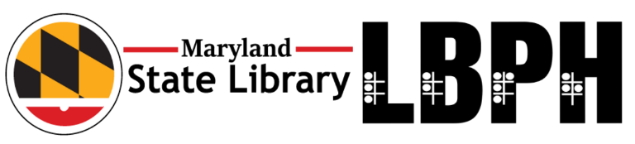 “Real Talk with Tiffany”A Virtual Youth Event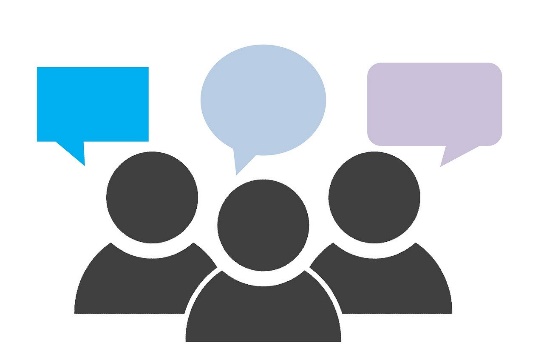 How to Incorporate Real Life Issues into Creative Story WritingCome and chat with Tiffany and learn how she comes up with ideas for her stories, the process she uses to develop the characters and plotline; as well as, how she incorporates real-world issues and messages into fiction. Bring your ideas, as you will help create an interactive story. Tiffany Smith is a 16-year-old aspiring author and writer of nonfiction blogs, articles, and poetry.  She enjoys writing sci-fi mixed with themes that center on characters who have a disability. She uses her writing to create awareness for those with Hyperacusis.Event Date: Wednesday, August 12th 
Time: 3 p.m.Registration is required. Register at this link: https://bit.ly/301ZKqy